LONČEK ZA BARVICE/ FLOMASTRE SI LAHKO IZDELAŠ IZ ODPADNE PLOČEVINKE (IZBERI RAJE PLOČEVINKO, KI NIMA OSTREGA ROBA - PAZI, DA SE NE POREŽEŠ)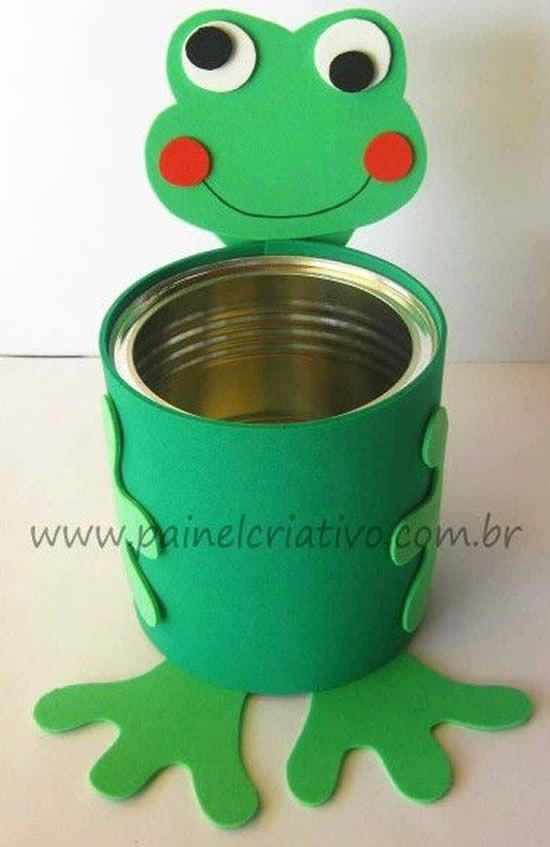 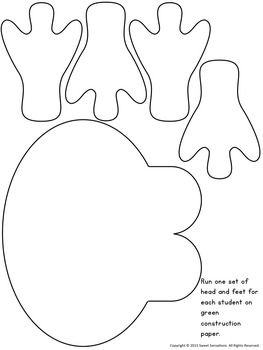 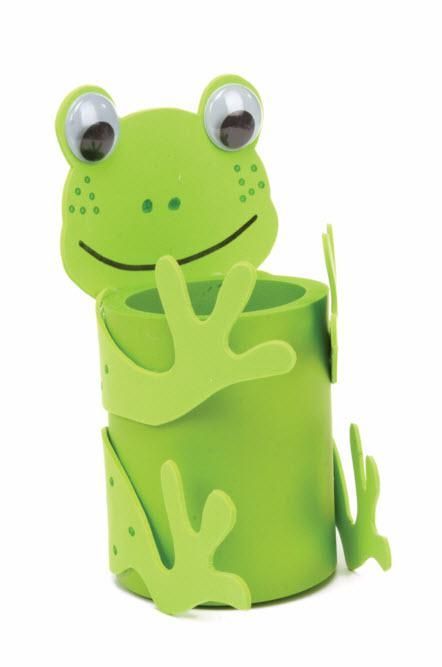 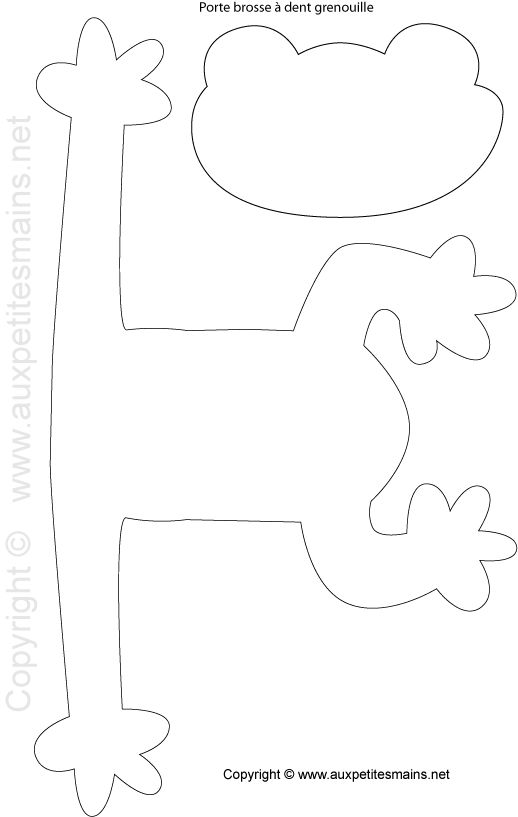 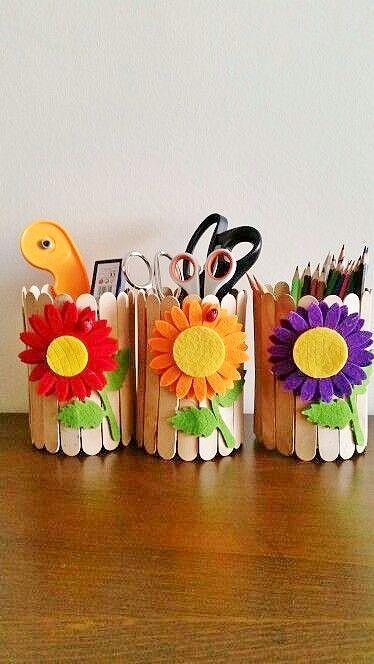 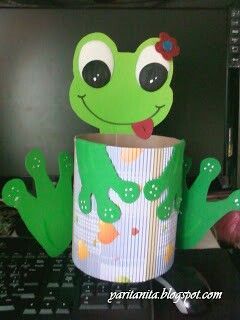 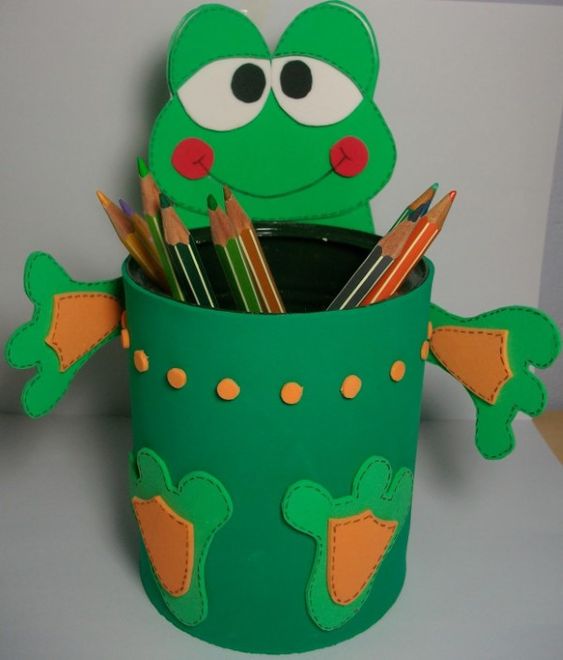 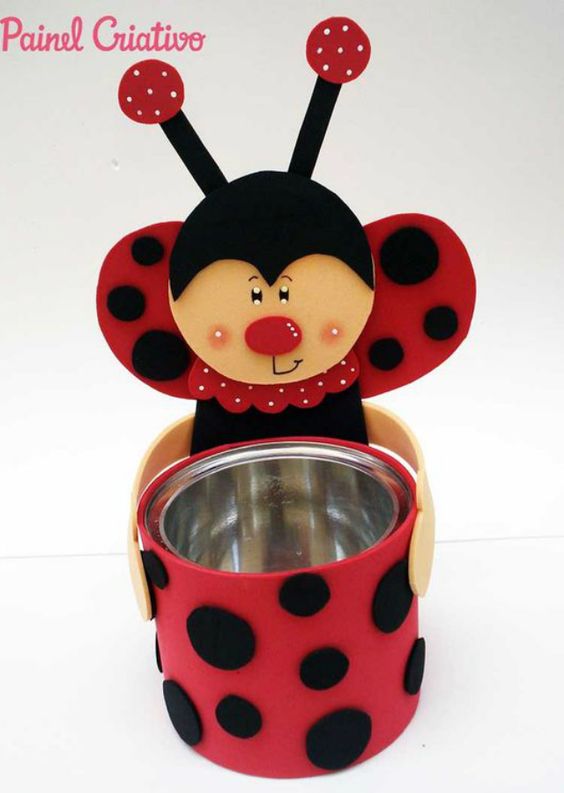 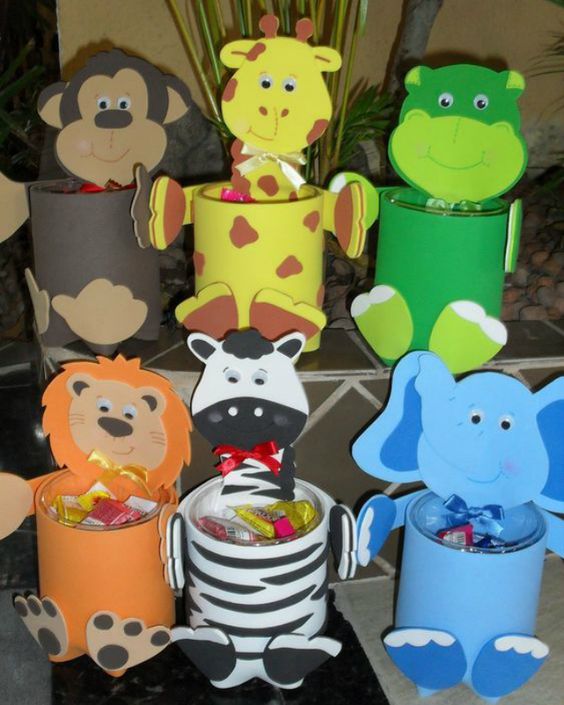 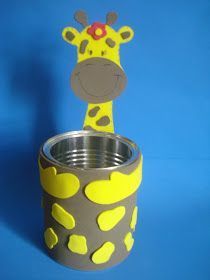 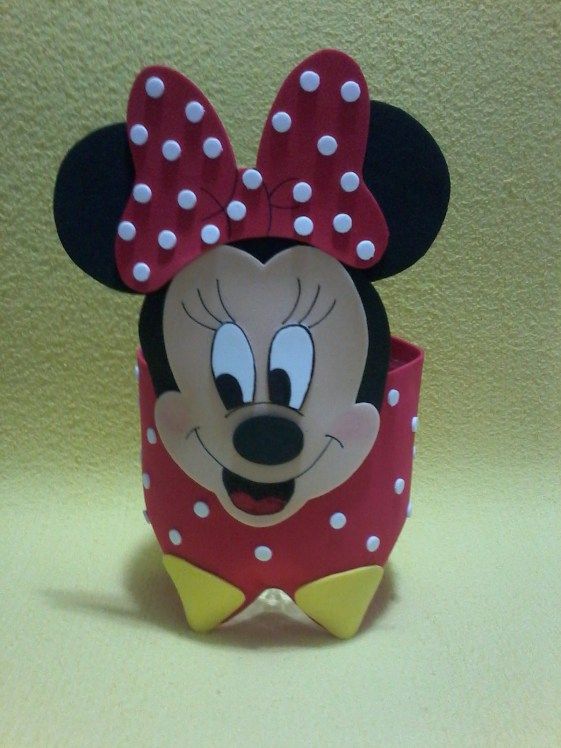 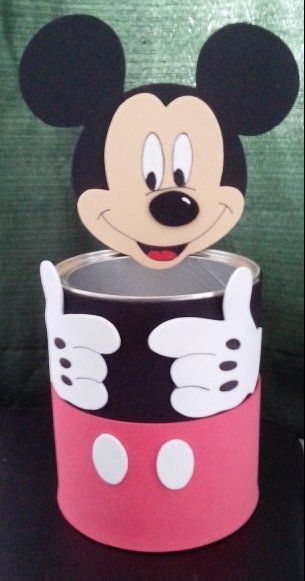 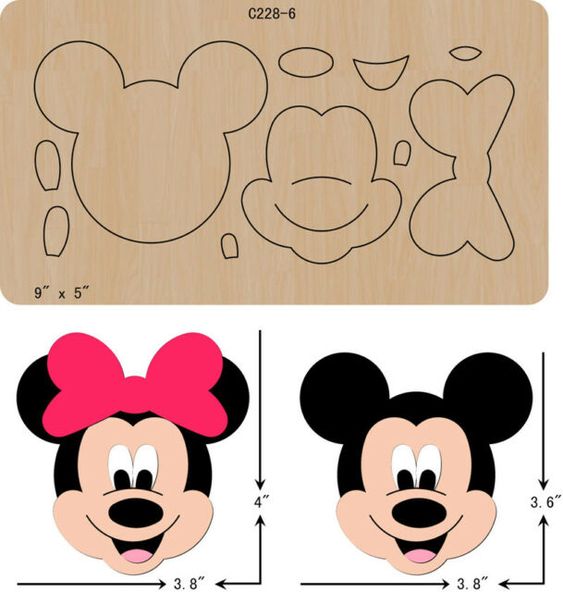 LONČKI IZ PLASTENKE …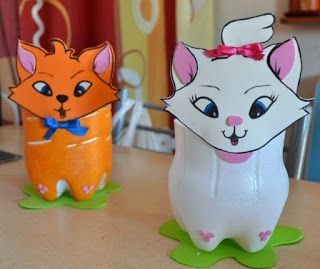 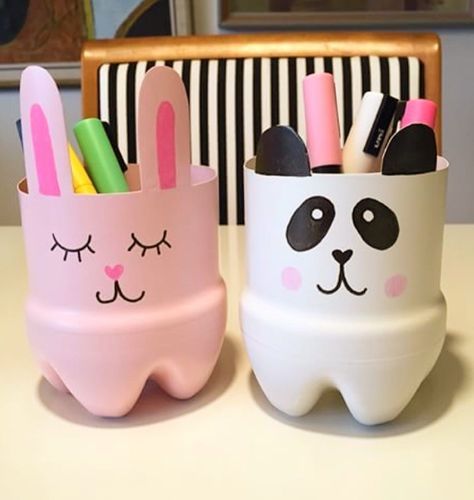 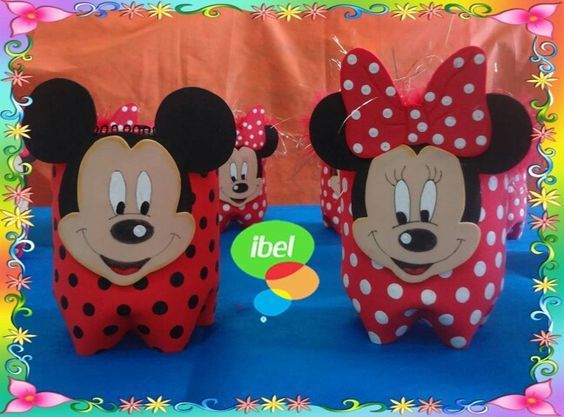 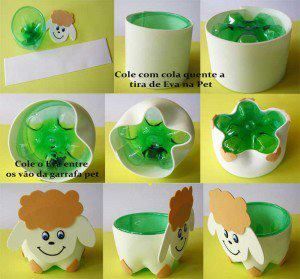 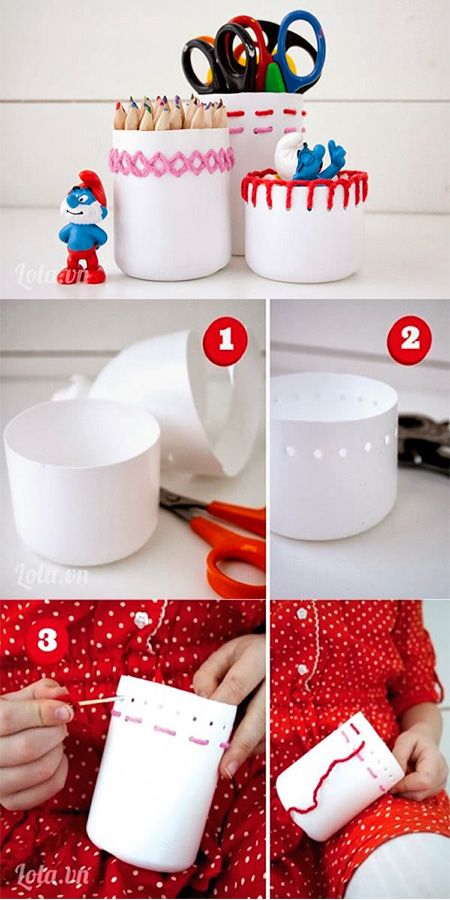 POSODICE LAHKO UPORABIŠ TUDI KOT LONČEK ZA RASTLINE.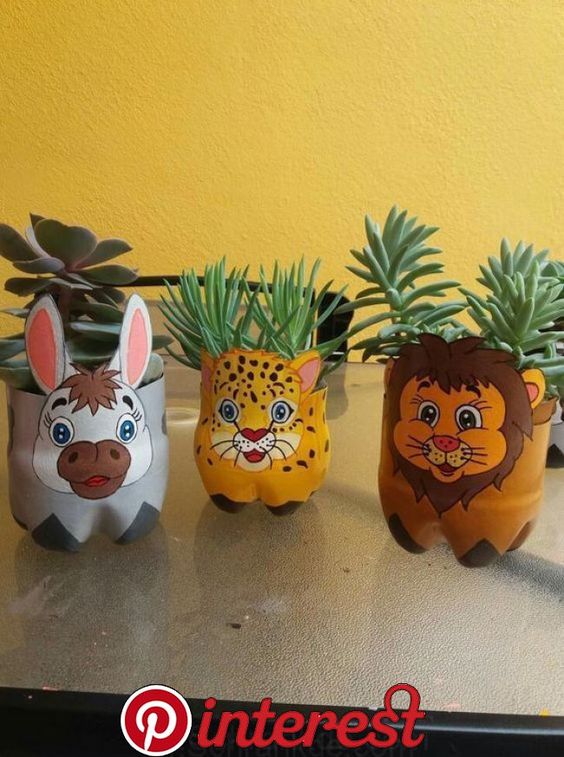 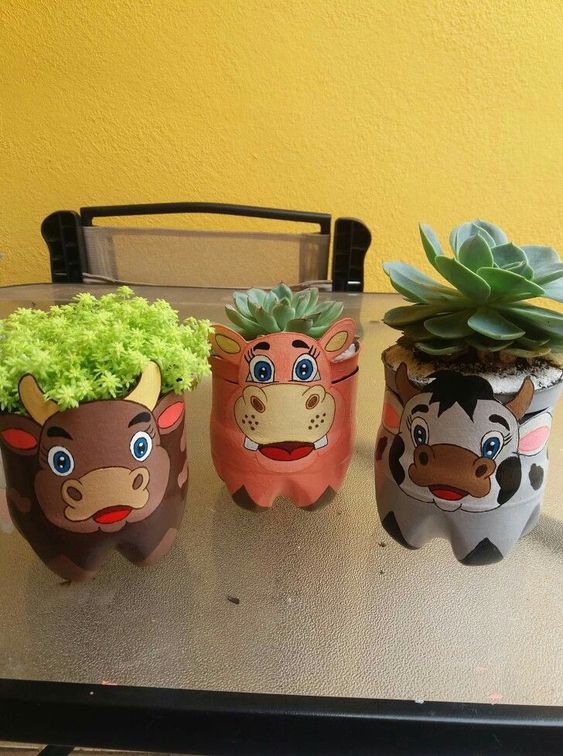 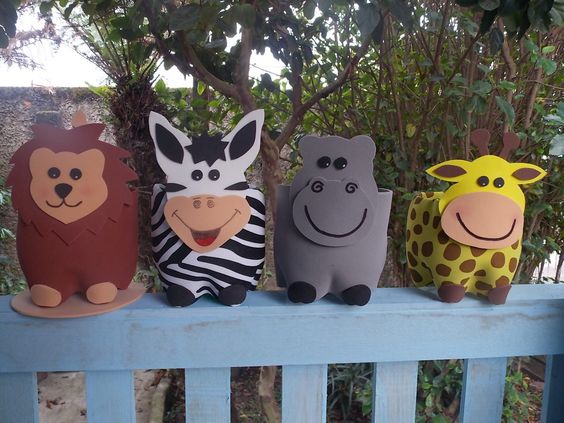 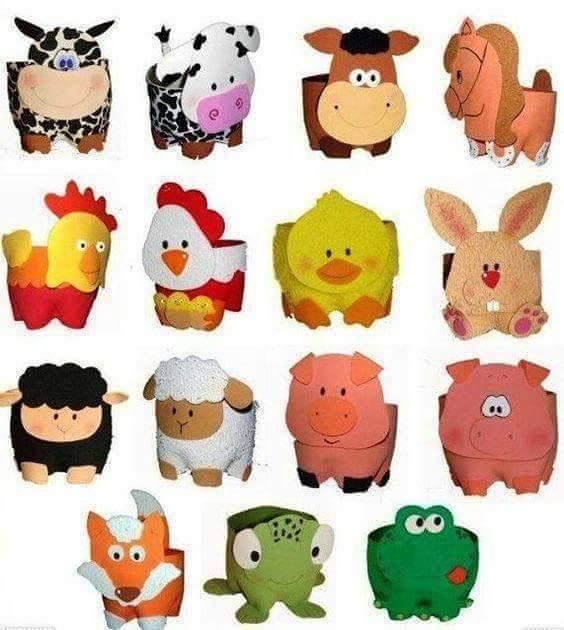 LONČEK ZA BARVICE IZ ODPADNE EMBALAŽE OD ŠAMPONA / GELA ZA TUŠIRANJE …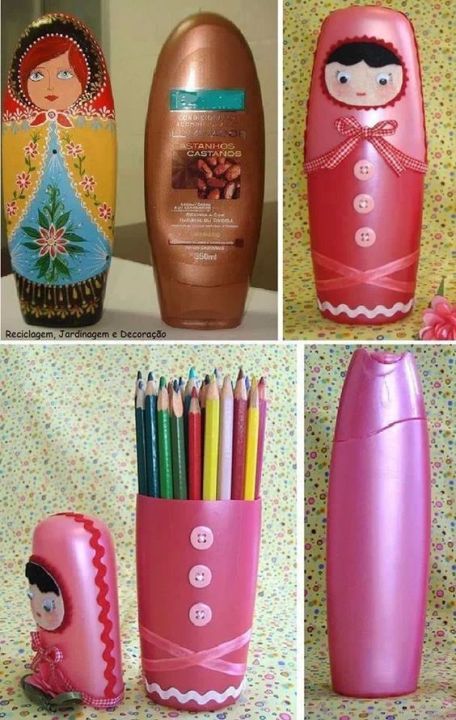 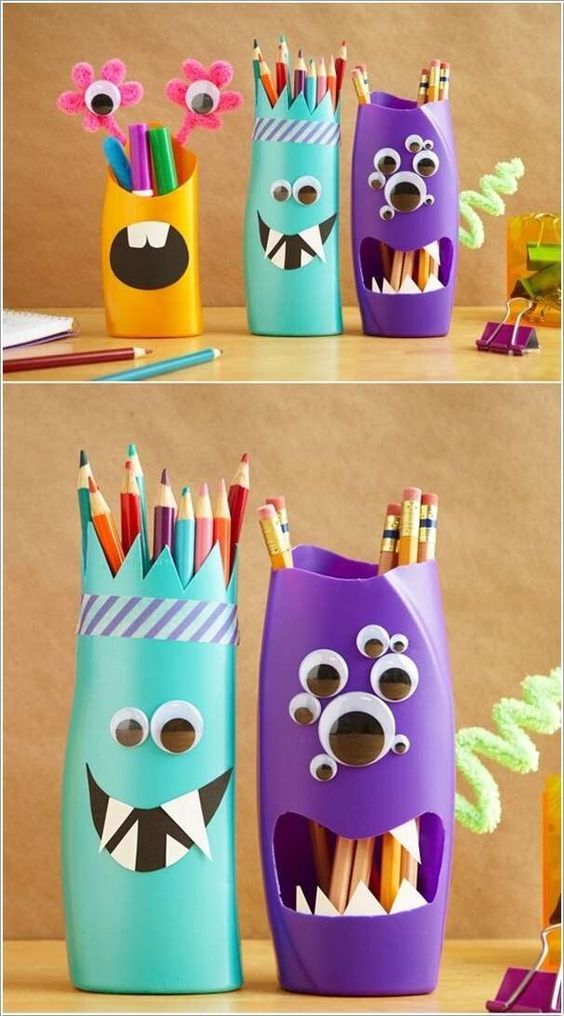 LONČEK ZA BARVICE IZ ODPADNEGA STEKLENEGA KOZARCA OD NPR. KUMARIC/MAJONEZE/…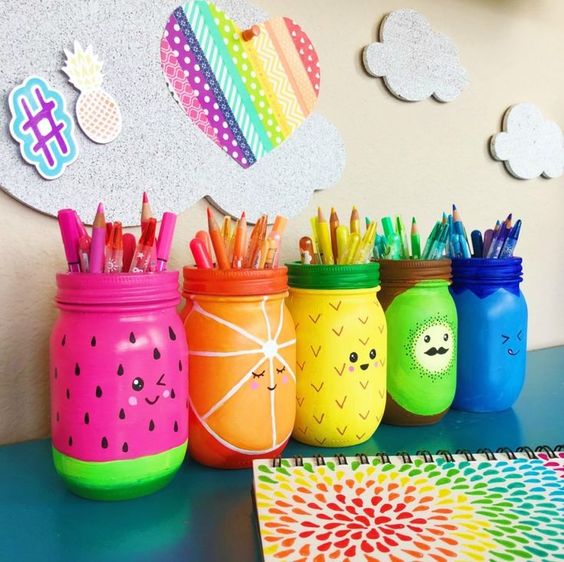 PRI IZDELOVANJU ŽIVALIC SI LAHKO POMAGAŠ S SPODNJIMI SLIČICAMI …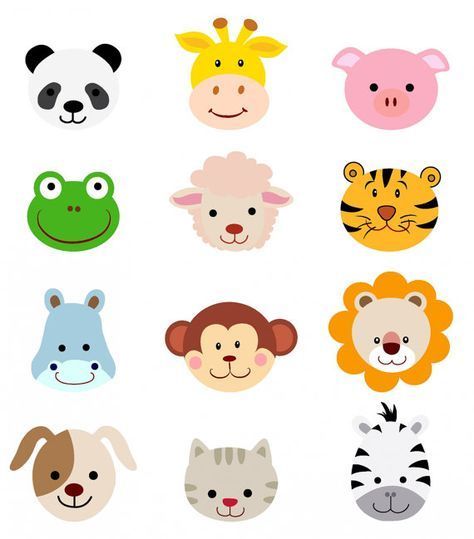 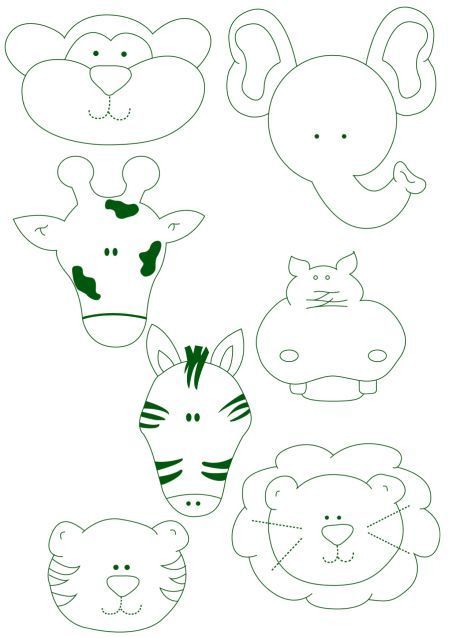 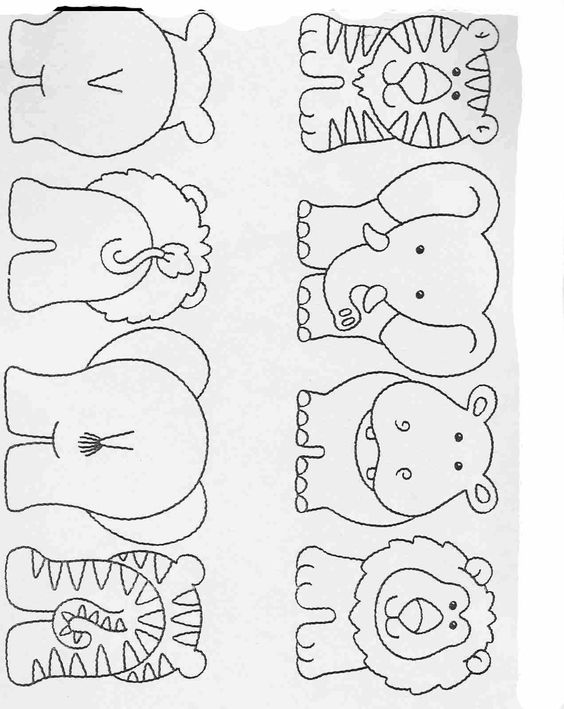 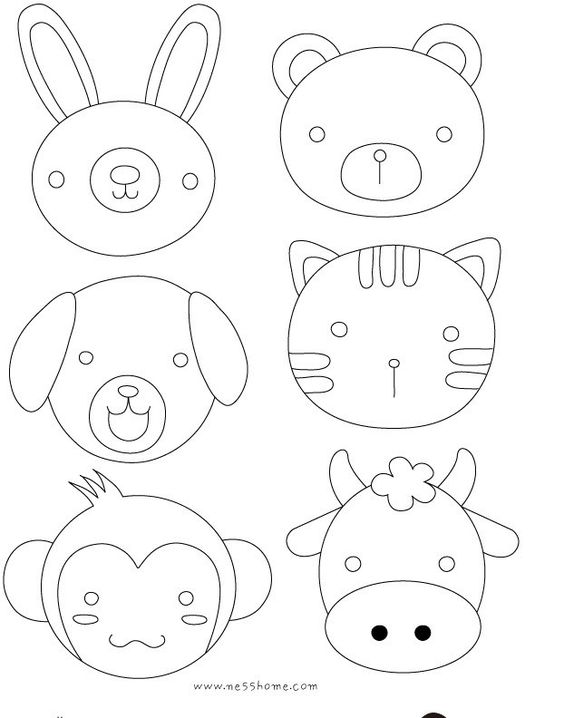 